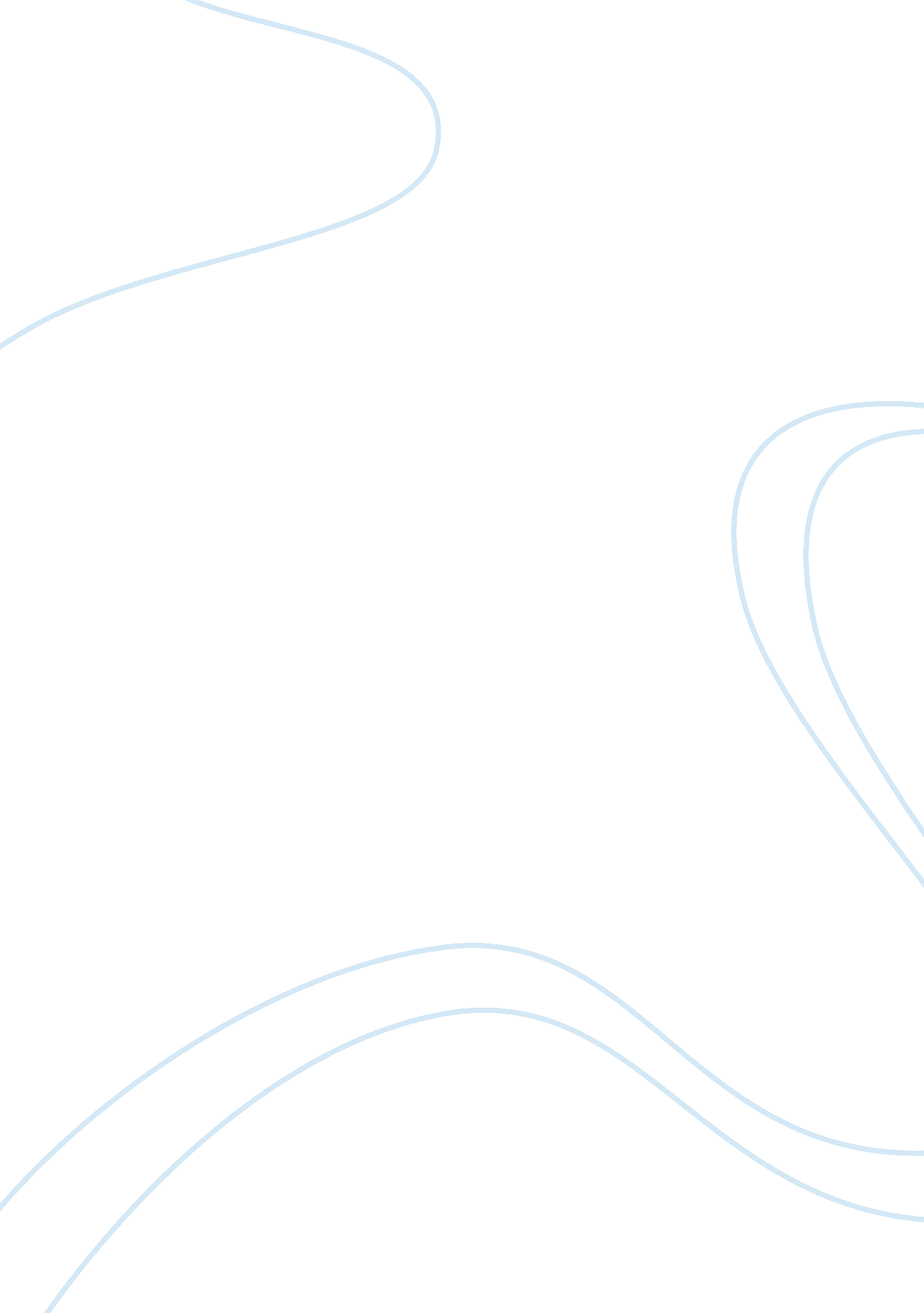 Ability to work essay sampleBusiness, Work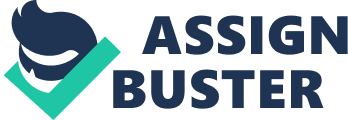 What activities have you performed that demonstrate your ability to work effectively with people? I had worked in a restaurant for long time. I spent all this time fulfilling customer orders and needs. I have also worked at the University of Pennsylvania in Indiana. There I worked with different groups of people. I worked for MetLife Insurance Company under IUP at as a translator. My work was to gather personal information on clients of the company. Many of the clients were not willing to provide this data; but with patience and understanding on my part, I was successful in retrieving this information.  I also worked at the chemistry department as laboratory assistant. I was in charge of over seeing students work in the laboratory i. e. assisting them sort out any problems that they may have. By understanding their problems and helping them to the best of my ability, they were successful with their experiments. What interests me the most in dentistry as well as what interests me the least? I have completed a shadowing program with Dr. Gilland, who is a certified Dentist. Through this experience, I found out how little things could make a huge difference in a person’s life. Many patients who had come to the clinic were angry and unhappy about their oral condition. But when I later encounter them again on their way out of the consulting room, I see huge relief on their faces and in their demeanor because a problem has been solved. They feel rejuvenated and ready to take on life again. The bad image dentists have made me the desire the most to be a dentist. Dentists in many people’s eyes are cruel and insensitive but I believe through proper Public relations and good dental practices, this image soon change. What qualities of the University of Pennsylvania School of Dental Medicine do you feel will help you achieve your professional goals and how? Pennsylvania state university school of medicine has one of the best science faculties in the states. Through this opportunity, I will be able to excel by the able guidance of this faculty. Besides, the university is known for its strong record in clinical practice which can better prepare me for my career. 